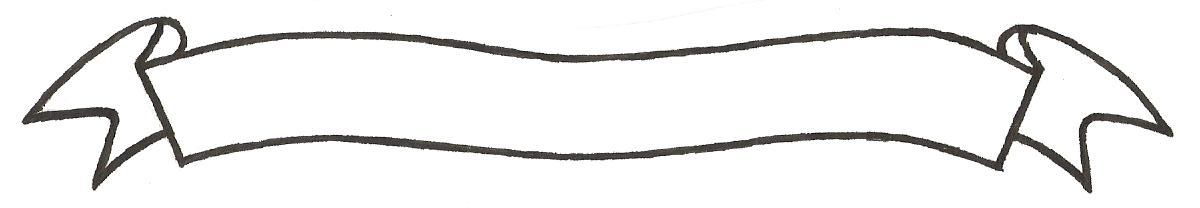 MERU UNIVERSITY OF SCIENCE AND TECHNOLOGYP.O. Box 972-60200 – Meru-Kenya. Tel: 020-2069349, 061-2309217. 064-30320 Cell phone: +254 712524293, +254 789151411 Fax: 064-30321Website: www.mucst.ac.ke  Email: info@mucst.ac.ke    University Examinations 2014/2015SECOND YEAR, SECOND SEMESTER EXAMINATION FOR THE DEGREE OF BACHELOR OF COMMERCE, 	BACHELOR OF SCIENCE IN BUSINESS INFORMATION TECHNOLOGYHBC 2211: INTRODUCTION TO TAXATIONDATE: DECEMBER 2014                                                                                            TIME: 2 HOURSINSTRUCTIONS: Answer question one and any other two questionsQUESTION ONEName and briefly explain four major principles of a good tax system	(10 marks)Mr. James Kivuna worked for Maua limited, a company in the horticultural sector, as the general manager on a five year contract commencing 1 January 2011.  His contractual salary per annum was sh. 800,000.  The contract provided for compensation in case of contract termination before its expiry of sh. 3,000,000.  The contract was terminated on 1 January 2013 and he received the compensation on that date.  On 31 January 2013, he secured employment with Charter Bank Limited.  The following information is relevant for his year of income ended 31 December 2013.His basic salary was sh. 90,000 per month (PAYE sh. 12,000)He was entitled to reimbursement of medical expenses incurred on self and family subject to a maximum of 10% of basic pay.  He spent sh. 135,000 on medical costs for the year.  The medical scheme covers senior managers only.He obtained a mortgage for Maendeleo Finance Ltd. on 1 July 2005 for sh. 3,500,000 at an interest rate of 10% per annum to purchase a residential house.  The house was furnished by his employer at a cost of sh. 60,000.  An alarm system was also installed in the house by the employer at a cost of sh. 10,000.He was sponsored for a seminar on banking by the employer at sh. 120,000.  5% of this cost was for private entertainment.He received 1,000 ordinary shares of Charter Bank Ltd. as a performance bonus on 31 December 2013.  Each of these shares had a par value of sh.10 but at the time of their issue to Mr. Kivuna, their market price was sh. 8 each.On 1 September 2013, he obtained a sh. 600,000 loan from his employer.  The interest payable on this loan was at the rate of 2% per annum.He contributes 5% of his basic pay to a registered pension scheme while the employer contributes an equal amount for himHe employed a night watchman on 1 August 2013 at a salary of sh. 3,000 per month Charter Bank Ltd. pay half the salaryHe received a gross dividend of sh. 8,000 from Akiba Ltd. on 31 October 2013During the year, he paid a total of sh. 35,000 as fees for his children studying in publicHe won a defamation case against a local newspaper and was awarded sh. 300,000.  The amount was paid on 15 November 2013His other income (or losses) for the year ended 31 December 2013 included:Net income from rent sh. 1,000,000Profit from retail business sh. 320,000Loss from farming business sh. 600,000Required:Compute the fringe benefit tax payable.  Assume a prescribed interest rate of 12% per annum									(5 marks)Compute the total taxable income for Mr. Kivuna for the year ended 31 December 2013.									(10 marks)Compute the tax payable on the taxable income in (ii) above		(5 marks)QUESTION TWOThe Gitoro food processing industries ltd commenced business on 1 January 2012 and the following are fixed assets of the company which it acquired prior to the commencement of the business:								sh.Conveyer and sorter (installed in the buildings)		3,120,000Packing machine						2,625,000Milling machine						2,580,000Crashing machine						2,760,000Forklifts							1,290,000Farm tractors							5,850,000Lorry								1,800,000Saloon car							585,000Delivery van							1,350,000Furniture, fittings and partitions				408,000Land at cost							15,000,000The building in use was constructed at a cost of sh. 10,200,000 but its value after construction was estimated at sh. 12,600,000 by a professional valuer.  In the year, the company bought the following assets:								sh.Tractor								2,655,000Lorry								3,900,000Toyota-Land-Cruiser						2,025,000Furniture 							210,000Partitions 							408,000Land								4,680,0003 computers							450,000The following assets were disposed off in the year:Forklift					360,000Saloon car					690,000Requires:Compute the capital allowances for the company for the years 2012 and 2013	(18 marks)Comment on any information not used in (a) ab0ve				(2 marks)Total: (20 marks)QUESTION THREEOmondi, Onyango and Kimani are partners operating a wholesale shop in Kisumu.  They share profits and losses in the ration 2:2:1 respectively.  During the year ended 31 December 2013, the partners reported a loss of sh. 10,325,000 after deducting the following:									sh. Interest on capital	Omondi					406,000			Onyango					406,000			Kimani						609,000Motor vehicle running expenses					532,000Office expenses							420,000Goodwill								700,000Repairs and maintenance						168,000Loss on investment							55,000Postage and telephone							297,000Water and electricity							238,000Salaries and wages							1,246,000Donations and charitable institutions					525,000Subscriptions to KNCCI (Trade Association)			224,000Bad debts expense							605,500Rent, rates and licenses 						280,000Professional fees							760,000Depreciation								960,000Purchase of lorry							2,329,250Salary to partners		Omondi				700,000				Onyango				735,000				Kimani					1,008,000Additional information:Office expenses included cost of office cabinet of sh. 192,500The partnership received dividends amounting to sh. 462,000 (net) from various stocks held in different companies.  This was excluded from the above computationThe partnership received sh. 910,000 being insurance recovery for stocks which were destroyed by fire in 2004.  This was omitted in arriving at the reported loss above.Motor vehicle running expenses included sh. 21,000 per month related to personal travel by the partnersProvision for bad and doubtful debts account for the year was as follows:sh.						sh.Bad debts written off			430,500	General brought forward	577,500Specific carried forward		336,000	Specific brought forward	266,000General carried forward		682,500	Profit and loss account	605,500					1,449,000					1,449,000Omondi had taken goods worth sh. 122,500 for his own use.  This was not recorded in the books of accountIncluded in repairs and maintenance is sh. 140,000 paid for office partitions during the yearThe partners had other incomes as follows:   			Omondi		Onyango		Kimani			sh.			sh.			shRent (net)		200,000		-			350,000Farming income	-			750,000		(745,000)Interest (net)		191,250		81,600			-_______			391,230		831,600		(495,000)Capital allowances have been agreed with the commissioner at sh. 906,000Required:The taxable profit/(loss) for the partnership business for the year 2013	(8 marks)Show the allocation of the profit/(loss) among the partners			(6 marks)Compute tax payable by each partner						(6 marks)QUESTION FOURMutuma Kamu operates an electronics shop along Luthuli Avenue in Nairobi.  He undertook the following transactions for the month of March 2013.1 March 2013		Purchased 10 cameras for a total of sh. 500,0004 March 2013		Purchased flashbulbs for a total of sh. 200,0004 March 2013		Purchased 5 slide projectors for a total of sh. 1,000,0005 March 2013		Sold 5 cameras each at 25% above cost price6 March 2013 		Purchased 200 wrist-watches at sh. 1,500 each8 March 2013		Sold 2 slide projectors for a total of sh. 500,0009 March 2013 		Sold flashbulbs that cost sh. 100,000 for sh. 150,00012 March 2013	Purchased 50 stop watches for total of sh. 50,00015 March 2013	Purchased 100 alarm clock at a total value of sh. 80,00018 March 2013	Sold the remaining 5 cameras each at 25% above cost price20 March 2013	Sold 3 slide projectors for a total of sh. 750,00022 March 2013	Sold 100 wrist-watches at sh. 2,000 per watch25 March 2013	sold 70 alarm clocks each at 30% above cost27 March 2013	Sold 500 stop watches for a total of sh. 75,000Required:VAT account									 (18 marks)State the dates when VAT is available					(2 marks)QUESTION FIVEDistinguish between the tax treatment of rent income on resident and non-resident individuals									(4 marks)With reference to the Customs and Excise Act (Cap. 472), write short notes on the following:Import declaration form						(4 marks)Clean report of findings						(2 marks)Four categories of goods liable to forfeiture to the customs department	(4 marks)Four privileged persons or institutions exempted from pre-shipment inspection of imports								(4 marks)Identify and briefly explain the operation of any two instruments of fiscal policy	(4 marks)